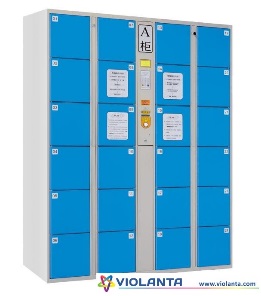 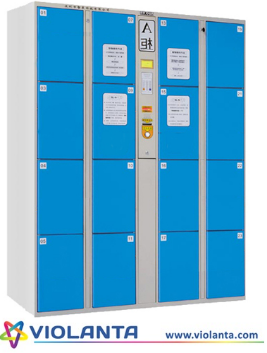 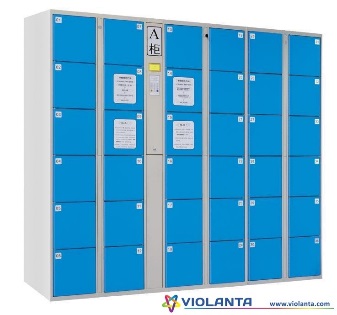 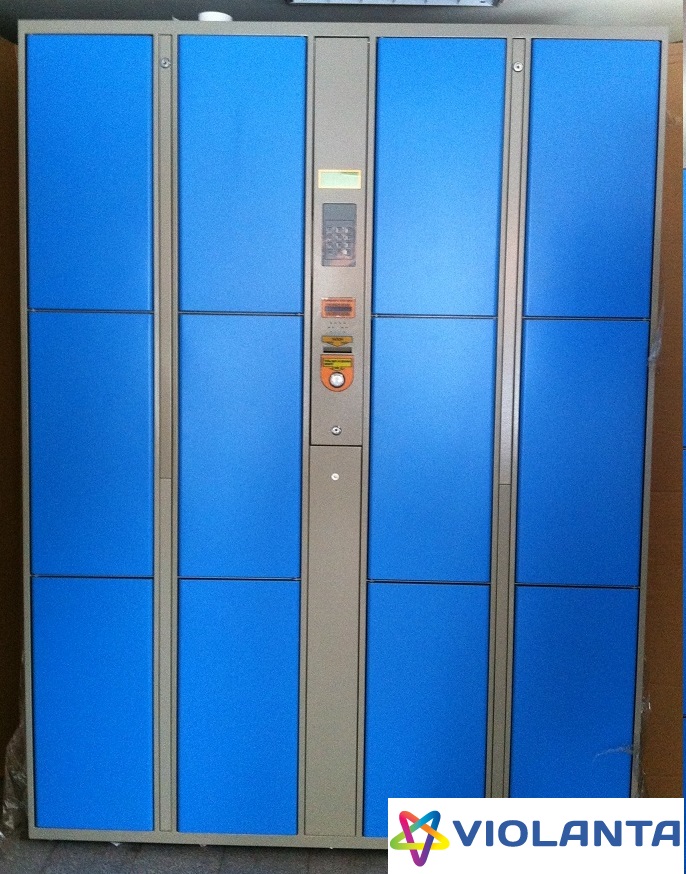 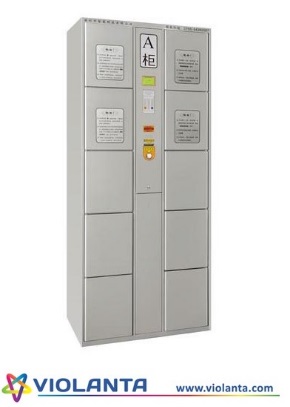 МОДЕЛЬ - Locker-Bar-24-SМОДЕЛЬ - Locker-Bar-24-SГабариты камерыширина         1420мм                  глубина          450мм                высота          1880 ммГабариты ячеекширина            320мм                глубина           450мм                высота             304 ммГолосовое сопровождениеЕсть Источник бесперебойного питания6 часовГарантияГарантияЦвет: Синий или на выбор по каталогу (www.ral.ru )Цвет: Синий или на выбор по каталогу (www.ral.ru )МОДЕЛЬ - Locker-Bar-12-SМОДЕЛЬ - Locker-Bar-12-SГабариты камерыширина         1420мм                  глубина          450мм                высота          1880 ммГабариты ячеекширина            320мм                глубина           450мм                высота             615 ммГолосовое сопровождение ЕстьИсточник бесперебойного питания6 часовГарантияот 12 месяцевЦвет: Синий или на выбор по каталогу (www.ral.ru )Цвет: Синий или на выбор по каталогу (www.ral.ru )МОДЕЛЬ - Locker-Bar-16-SМОДЕЛЬ - Locker-Bar-16-SГабариты камерыширина         1420мм                  глубина          450мм                высота          1880 ммГабариты ячеекширина            320мм                глубина           450мм                высота             461 ммГолосовое сопровождение ЕстьИсточник бесперебойного питания6 часовГарантияот 12 месяцевЦвет: Синий или на выбор по каталогу (www.ral.ru )Цвет: Синий или на выбор по каталогу (www.ral.ru )МОДЕЛЬ - Locker-Bar-36-SМОДЕЛЬ - Locker-Bar-36-SГабариты камерыширина         2070мм                  глубина          450мм                высота          1880 ммГабариты ячеекширина            320мм                глубина           450мм                высота             304 ммГолосовое сопровождение ЕстьИсточник бесперебойного питания6 часовГарантияот 12 месяцевЦвет: Синий или на выбор по каталогу (www.ral.ru )Цвет: Синий или на выбор по каталогу (www.ral.ru )МОДЕЛЬ - Locker-Bar-10-SМОДЕЛЬ - Locker-Bar-10-SГабариты камерыширина         785мм                  глубина          450мм                высота          1880 ммГабариты ячеекширина            320мм                глубина           450мм                высота             415 ммГолосовое сопровождениеГолосовое сопровождениеИсточник бесперебойного питанияИсточник бесперебойного питанияГарантияГарантияЦвет: Синий или на выбор по каталогу (www.ral.ru )Цвет: Синий или на выбор по каталогу (www.ral.ru )